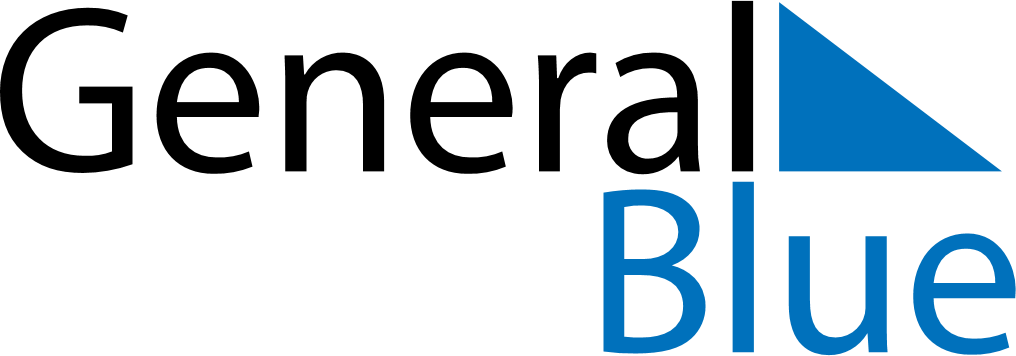 April 2018April 2018April 2018PhilippinesPhilippinesSUNMONTUEWEDTHUFRISAT1234567Easter Sunday891011121314Day of Valor1516171819202122232425262728Lapu-Lapu Day2930